МИНИСТЕРСТВО ПО ДЕЛАМ АРХИВОВ ПЕНЗЕНСКОЙ ОБЛАСТИПРИКАЗот 21 ноября 2022 г. N 91-одОБ ОБЩЕСТВЕННОМ СОВЕТЕ ПРИ МИНИСТЕРСТВЕ ПО ДЕЛАМ АРХИВОВПЕНЗЕНСКОЙ ОБЛАСТИВ соответствии с Порядком образования общественных советов при органах исполнительной власти Пензенской области, утвержденным постановлением Правительства Пензенской области от 11.07.2013 N 487-пП "О порядке образования общественных советов при органах исполнительной власти Пензенской области" (с изменениями и дополнениями), руководствуясь постановлением Правительства Пензенской области от 29.09.2022 N 821-пП "Об утверждении Положения о Министерстве по делам архивов Пензенской области", приказываю:1. Создать Общественный совет при Министерстве по делам архивов Пензенской области.2. Утвердить:2.1. Состав Общественного совета при Министерстве по делам архивов Пензенской области согласно приложению N 1 к настоящему приказу.2.2. Положение об Общественном совете при Министерстве по делам архивов Пензенской области согласно приложению N 2 к настоящему приказу.3. Признать утратившим силу приказ Департамента по делам архивов Пензенской области от 18.01.2022 N 7-од "Об Общественном совете при Департаменте по делам архивов Пензенской области".4. Настоящий приказ разместить (опубликовать) на "Официальном интернет-портале правовой информации" (www.pravo.gov.ru) и на официальном сайте Министерства по делам архивов Пензенской области в информационно-телекоммуникационной сети "Интернет".5. Контроль за исполнением настоящего приказа оставляю за собой.МинистрЗ.Х.БИБАРСОВПриложение N 1к приказуМинистерства по делам архивовПензенской областиот 21 ноября 2022 г. N 91-одСОСТАВОБЩЕСТВЕННОГО СОВЕТА ПРИ МИНИСТЕРСТВЕ ПО ДЕЛАМ АРХИВОВПЕНЗЕНСКОЙ ОБЛАСТИПриложение N 2к приказуМинистерства по делам архивовПензенской областиот 21 ноября 2022 г. N 91-одПОЛОЖЕНИЕОБ ОБЩЕСТВЕННОМ СОВЕТЕ ПРИ МИНИСТЕРСТВЕ ПО ДЕЛАМ АРХИВОВПЕНЗЕНСКОЙ ОБЛАСТИ1. Общие положения1.1. Общественный совет при Министерстве по делам архивов Пензенской области (далее - Совет) является постоянно действующим совещательным органом при Министерстве по делам архивов Пензенской области (далее - Министерство) и участвует в осуществлении общественного контроля, в порядке и формах, которые предусмотрены Федеральным законом от 21.07.2014 N 212-ФЗ "Об основах общественного контроля в Российской Федерации", другими федеральными законами и иными нормативными правовыми актами Российской Федерации, законами и иными нормативными правовыми актами Пензенской области.1.2. В своей деятельности Совет руководствуется Конституцией Российской Федерации, федеральными конституционными законами, федеральными законами, актами Президента Российской Федерации и Правительства Российской Федерации, законами Пензенской области, постановлениями и распоряжениями Губернатора Пензенской области и Правительства Пензенской области, а также настоящим Положением.2. Основные задачи и функции Совета2.1. Основными задачами общественного совета являются:1) обеспечение прозрачности и открытости деятельности Министерства, осуществляющего в соответствии с федеральными законами отдельные публичные полномочия;2) формирование и развитие гражданского правосознания;3) повышение уровня доверия граждан к деятельности государства, а также обеспечение тесного взаимодействия государства с институтами гражданского общества;4) содействие предупреждению и разрешению социальных конфликтов;5) реализация гражданских инициатив, направленных на защиту прав и свобод человека и гражданина, прав и законных интересов общественных объединений и иных негосударственных некоммерческих организаций;6) формирование в обществе нетерпимости к коррупционному поведению;7) повышение эффективности деятельности Министерства, осуществляющего в соответствии с федеральными законами отдельные публичные полномочия;8) обеспечение участия представителей общественности в процессе подготовки и реализации решений в сфере деятельности Министерства;9) привлечение к принятию управленческих решений в сфере деятельности Министерства граждан, представляющих интересы различных групп населения в Пензенской области;10) осуществление контроля за реализацией решений общественного совета.2.2. Общественный совет для выполнения возложенных на него основных задач выполняет следующие функции:1) готовит предложения Министерства по вопросам повышения эффективности его деятельности;2) обсуждает годовые планы работы Министерства и годовые отчеты о его деятельности;3) обсуждает отчеты Министерства о реализации государственных программ Пензенской области и проекты государственных программ Пензенской области;4) участвует в соответствии с законодательством в мероприятиях Министерства антикоррупционного характера и заседаниях, в которых предусмотрено участие представителей общественного совета;5) участвует в обсуждении проектов законов и иных нормативных правовых актов, подготовленных Министерством, в случаях, предусмотренных действующим законодательством;6) взаимодействует в соответствии с законодательством со средствами массовой информации с целью расширения уровня информированности граждан и организаций о деятельности Министерства;7) осуществляет иные функции в соответствии с законодательством во исполнение возложенных на общественный совет основных задач.3. Порядок формирования состава Совета3.1. Общественный совет при исполнительном органе власти формируется в количестве не менее 10 человек. При формировании общественного совета учитывается наличие опыта работы, наличие опыта участия в работе совещательных и (или) экспертных органов, профессиональной квалификации в приоритетных сферах деятельности Министерства.3.2. Состав общественного совета Министерства формируется из числа кандидатов, выдвинутых в члены общественного совета:1) общественными объединениями и иными негосударственными некоммерческими организациями, зарегистрированными и действующими на территории Пензенской области;2) Общественной палатой Пензенской области;3) общественными советами при органах местного самоуправления муниципальных образований Пензенской области;4) исполнительными органами власти.Правом выдвижения кандидатур в члены общественных советов обладают общественные объединения и иные негосударственные некоммерческие организации, целями деятельности которых являются представление или защита общественных интересов и (или) выполнение экспертной работы в сфере общественных отношений.3.3. Членом общественного совета может быть гражданин Российской Федерации, достигший возраста восемнадцати лет.Членами общественного совета не могут быть:1) сенаторы Российской Федерации, депутаты Государственной Думы Федерального Собрания Российской Федерации, судьи, лица, замещающие государственные должности Российской Федерации, лица, замещающие должности федеральной государственной службы, органы публичной власти федеральной территории, государственные должности субъекта Российской Федерации, должности государственной гражданской службы субъекта Российской Федерации, депутаты законодательных (представительных) органов субъектов Российской Федерации, депутаты представительных органов муниципальных образований субъекта Российской Федерации, лица, замещающие должности муниципальной службы субъекта Российской Федерации, а также лица, замещающие выборные должности в органах местного самоуправления субъекта Российской Федерации в соответствии с законодательством;(пп. 1 в ред. Приказа Минархива Пензенской обл. от 07.03.2023 N 6-лп)2) лица, признанные недееспособными на основании решения суда;3) лица, имеющие непогашенную или неснятую судимость;4) лица, имеющие двойное гражданство.3.4. Решение о создании (формировании) общественного совета принимается Министром по делам архивов Пензенской области (далее - Министр).3.5. В целях создания (формирования) состава Совета Министерство размещает на своем официальном сайте в сети "Интернет" уведомление о начале процедуры создания (формирования) состава Совета (далее - уведомление).3.6. Уведомление размещается на срок не менее 10 рабочих дней со дня его размещения и должно содержать информацию о сроке и адресе для направления предложений по кандидатам в члены Совета.3.7. Кандидаты в члены Совета направляют в установленный Министерством в уведомлении срок и по указанному адресу следующие документы:1) заявление о включении в Совет, по форме согласно приложению N 1 к настоящему Положению;2) анкету кандидата в члены Совета, по форме согласно приложению N 2 к настоящему Положению;3) согласие на обработку персональных данных, по форме согласно приложению N 3 к настоящему Положению (для физических лиц).3.8. При выдвижении кандидатов, указанных в подпунктах 1 - 4 пункта 3.2 настоящего Положения, кандидаты в члены Совета направляют также:1) решение о выдвижении кандидата, принятое общественным объединением и (или) иной негосударственной некоммерческой организацией, зарегистрированной и действующей на территории Пензенской области, Общественной палатой Пензенской области, общественным советом при органе местного самоуправления муниципального образования Пензенской области;2) письмо руководителя исполнительного органа власти, содержащее предложение о выдвижении кандидата.3.9. Министерство не позднее 14 рабочих дней со дня окончания приема документов, указанных в пунктах 3.7 и 3.8 настоящего Положения, утверждает правовым актом Министерства состав Совета, а также положение о Совете при Министерстве.3.10. В течение пяти рабочих дней со дня принятия правового акта, указанного в пункте 3.9 настоящего Положения, Министерство размещает информацию о составе Совета на официальном сайте Министерства в информационно-телекоммуникационной сети "Интернет", а также направляет кандидатам уведомление о включении (об отказе во включении) в члены Совета. Кандидату отказывается во включении в члены Совета в случае его несоответствия требованиям пункта 3.3 настоящего Положения.3.11. Срок полномочий членов Совета устанавливается Министерством самостоятельно и составляет три года.(п. 3.11 в ред. Приказа Минархива Пензенской обл. от 07.03.2023 N 6-лп)3.12. За три месяца до истечения срока полномочий действующего состава Совета Министр инициирует процедуру формирования нового состава Совета, в порядке, установленном разделом 3 настоящего Положения.4. Организация деятельности Совета4.1. Основной формой деятельности Совета является заседание.Первое заседание Совета проводится не позднее 30 рабочих дней со дня утверждения персонального состава Совета.4.2. Председатель Совета избирается членами Совета из его состава на первом заседании Совета открытым голосованием простым большинством голосов от числа присутствующих членов.4.3. Заседания Совета проводятся по мере необходимости, но не реже одного раза в квартал.По решению председателя Совета либо 1/3 членов Совета может быть проведено внеочередное заседание.Заседание Совета считается правомочным, если в нем участвует более половины от общего числа его членов.Заседание Совета ведет председатель Совета или по его поручению заместитель председателя Совета. Порядок проведения заседаний Совета определяется председателем Совета по согласованию с Министром.4.4. Решения Совета принимаются простым большинством голосов присутствующих на заседании членов Совета путем открытого голосования. При равенстве голосов голос председательствующего является решающим.Решения Совета оформляются протоколом, который подписывается председательствующим на заседании Совета.Члены Совета, выразившие свое несогласие с решением Совета, вправе изложить особое мнение, которое приобщается к протоколу заседания Совета. Особое мнение оформляется в течение одного рабочего дня со дня заседания Совета.Копия протокола в течение семи рабочих дней со дня заседания Совета направляется Министру.Решения Совета носят рекомендательный характер.4.5. Председатель Совета:1) представляет Совет в органах государственной власти Пензенской области, органах местного самоуправления, общественных объединениях и организациях;2) определяет приоритетные направления деятельности Совета, организует работу Совета и председательствует на его заседаниях;3) подписывает протоколы заседаний и другие документы Совета;4) формирует при участии членов Совета и утверждает план работы, повестку заседания Совета и состав иных лиц, приглашаемых на заседание Совета;5) взаимодействует с Министром по вопросам реализации решений Совета;6) принимает решение о проведении, в случае необходимости, внеочередного заседания Совета;7) решает иные вопросы в установленной сфере деятельности Совета.В случае отсутствия председателя Совета его обязанности исполняет заместитель председателя Совета.4.6. Секретарь Совета:1) готовит проект повестки дня заседания Совета и проект протокола заседания Совета;2) организует текущую деятельность Совета и координирует деятельность его членов;3) информирует членов Совета о времени, месте и повестке дня заседания Совета, а также об утвержденных планах работы Совета;4) обеспечивает во взаимодействии с Министерством подготовку информационно-аналитических материалов к заседаниям Совета по вопросам, включенным в повестку дня Совета;5) решает иные вопросы по поручению председателя Совета.В случае отсутствия секретаря Совета его обязанности исполняет один из членов Совета по поручению председателя Совета.4.7. Члены Совета:1) участвуют в мероприятиях, проводимых Советом, а также в подготовке материалов по рассматриваемым вопросам;2) вносят предложения по формированию повестки дня заседаний Совета;3) высказывают свое мнение по существу обсуждаемых вопросов на заседании Совета;4) обладают равными правами при обсуждении вопросов и голосовании на заседании Совета.4.8. Члены Совета участвуют в его работе на общественных началах. Члены Совета участвуют в его заседаниях лично, без права передачи своих полномочий другим лицам.4.9. По приглашению Совета в заседаниях Совета могут принимать участие представители органов государственной власти Пензенской области, иных государственных органов, органов местного самоуправления, общественных объединений, средств массовой информации, а также представители научных и образовательных организаций.4.10. Совет для выполнения возложенных на него задач в установленной сфере деятельности имеет право создавать по вопросам, отнесенным к компетенции Совета, рабочие группы.4.11. Организационно-техническое обеспечение деятельности Совета осуществляет Министерство.5. Размещение информации о деятельности Советав информационно-телекоммуникационной сети "Интернет"5.1. Информация по вопросам деятельности Совета размещается на официальном сайте Министерства в информационно-телекоммуникационной сети "Интернет" в соответствии с действующим законодательством.6. Формы и порядок осуществления общественного контроляСоветом6.1. Совет вправе осуществлять общественный контроль одновременно в нескольких формах, указанных в Федеральном законе от 21.07.2014 N 212-ФЗ "Об основах общественного контроля в Российской Федерации".Приложение N 1к Положениюоб Общественном советепри Министерстве по делам архивовПензенской областиФорма заявления_________________________________(наименование исполнительногооргана_________________________________государственной властиПензенской области)от ______________________________(Ф.И.О.)                                 Заявлениео включении в общественный совет при _____________________________________________________________________________________________________________        (наименование исполнительного органа государственной власти                            Пензенской области)я, ________________________________________________________________________             (фамилия, имя, отчество (последнее - при наличии))прошу включить меня в состав общественного совета при ________________________________________________________________________________________________        (наименование исполнительного органа государственной власти                            Пензенской области)    В   случае   согласования  моей  кандидатуры  подтверждаю  соответствиетребованиям,  предъявляемым к члену общественного совета при исполнительноморгане  государственной  власти Пензенской области, и выражаю свое согласиевойти в состав общественного совета.    К заявлению прилагаю:    анкету кандидата в общественный совет;    согласие на обработку персональных данных;    решение  о  выдвижении  кандидата  в  члены  общественного совета/копиюписьма ___________________________________________________________________,               (наименование должности руководителя организации)содержащего предложение о выдвижении кандидата в члены общественного совета(последнее - при наличии)."___" __________ 20__ г.       ___________/________________________________                                (подпись)     (расшифровка подписи)Приложение N 2к Положениюоб Общественном советепри Министерстве по делам архивовПензенской областиФорма анкеты                                  Анкета                      кандидата в общественный совет  при ___________________________________________________________________        (наименование исполнительного органа государственной власти                            Пензенской области)"___" __________ 20__ г.       ___________/________________________________                                (подпись)       (расшифровка подписи)Приложение N 3к Положениюоб Общественном советепри Министерстве по делам архивовПензенской областиСогласиена обработку персональных данныхЯ,________________________________________________________________________,  (фамилия, имя, отчество (последнее - при наличии), дата рождения лица)__________________________________________________________________________,       (наименование основного документа, удостоверяющего личность,                             и его реквизиты)проживающий(ая) по адресу:___________________________________________________________________________в  порядке  и  на  условиях, определенных Федеральным законом от 27.07.2006N 152-ФЗ "О персональных данных", выражаю_____________________________________________________________________________________________________________________________________________________,        (наименование исполнительного органа государственной власти                            Пензенской области)расположенному(й) по адресу:___________________________________________________________________________(далее - оператор), согласие на обработку персональных данных,указанных в анкете кандидата в общественный совет при ________________________________________________________________________________________________        (наименование исполнительного органа государственной власти                            Пензенской области)    Я  предоставляю оператору право осуществлять следующие действия с моимиперсональными   данными:   сбор,   систематизация,   накопление,  хранение,уточнение    (обновление,    изменение),    использование,   обезличивание,блокирование, уничтожение персональных данных, передача персональных данныхпо  запросам  органов государственной власти Пензенской области в рамках ихполномочий  с  использованием  машинных  носителей  или  по каналам связи ссоблюдением  мер, обеспечивающих их защиту от несанкционированного доступа,размещение   их  на  официальном  сайте  исполнительного  органа  власти  винформационно-телекоммуникационной  сети  "Интернет"  и  (или)  на страницеисполнительного  органа  власти,  размещенной на официальном интернет-сайтеисполнительных органов государственной власти Пензенской области.    Оператор    вправе   осуществлять   смешанную   (автоматизированную   инеавтоматизированную)   обработку   моих  персональных  данных  посредствомвнесения  их  в  электронную  базу  данных,  включения в списки (реестры) иотчетные     формы,    предусмотренные    документами,    регламентирующимипредставление отчетных данных (документов).    Срок   действия   настоящего   согласия   ограничен  сроком  полномочийобщественного совета, членом которого я являюсь.    Я  оставляю  за  собой  право  отозвать  настоящее согласие посредствомсоставления  соответствующего  письменного  документа,  который  может бытьнаправлен  мной в адрес оператора по почте заказным письмом, с уведомлениемо  вручении,  либо  вручен лично под расписку уполномоченному представителюоператора.    В  случае  получения  моего  письменного заявления об отзыве настоящегосогласия  на  обработку  персональных данных оператор обязан уничтожить моиперсональные  данные,  но не ранее срока, необходимого для достижения целейобработки моих персональных данных.    Я    ознакомлен(а)    с    правами    субъекта   персональных   данных,предусмотренными  главой  3  Федерального  закона от 27.07.2006 N 152-ФЗ "Оперсональных данных"."___" __________ 20__ г.       ___________ ________________________________                                (подпись)        (расшифровка подписи)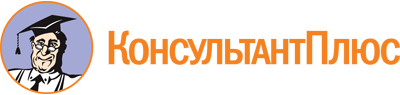 Приказ Минархива Пензенской обл. от 21.11.2022 N 91-од
(ред. от 09.03.2023)
"Об Общественном совете при Министерстве по делам архивов Пензенской области"
(вместе с "Положением об Общественном совете при Министерстве по делам архивов Пензенской области")Документ предоставлен КонсультантПлюс

www.consultant.ru

Дата сохранения: 30.06.2023
 Список изменяющих документов(в ред. Приказов Минархива Пензенской обл. от 07.03.2023 N 6-лп,от 09.03.2023 N 29-9)Список изменяющих документов(в ред. Приказа Минархива Пензенской обл. от 09.03.2023 N 29-9)ВласовВячеслав Алексеевичк.и.н., доцент кафедры "История России и методика преподавания истории" ФГБОУ ВО "Пензенский государственный университет" (по согласованию)КазаковАлексей ЮрьевичЗаведующий кафедрой "Общая физика и методики обучения физике" факультета физико-математических и естественных наук ФГБОУ ВО "Пензенский государственный университет" (по согласованию)ВовкотрубОльга Владимировнаветеран архивной службы (по согласованию)ВолодинАнатолий МихайловичКорреспондент отдела социальной политики ГАУ ПО "Информационный центр "Пензенская правда" (по согласованию)КладовВиктор Юрьевичк.и.н., заместитель директора ГБУК "Пензенский краеведческий музей" (по согласованию)КомоловаЛюдмила Викторовнаветеран архивной службы (по согласованию)КуряевЮсеф Рауфовичимам Мусульманской религиозной организации "Ахун Патеев" (по согласованию)МусатоваЛюдмила Александровназав. кафедрой педиатрии Медицинского института ФГБОУ ВО "Пензенский государственный университет" (по согласованию)ОсиповаМарина Николаевнадиректор ГБУК "Пензенская областная библиотека имени М.Ю. Лермонтова" (по согласованию)РудаковаАнна АнатольевнаРуководитель Аппарата Общественной палаты Пензенской области (по согласованию)Список изменяющих документов(в ред. Приказа Минархива Пензенской обл. от 07.03.2023 N 6-лп)N п/пСведения о кандидатеГрафа для заполнения1Фамилия, имя, отчество (последнее - при наличии)2Должность3Дата рождения4Место жительства5Контактный телефон6E-mail (при наличии)7Уровень образования, наименование учебного заведения8Наличие ученого звания, ученой степени9Трудовая деятельность за последние 5 лет10Общественная деятельность11Наличие (отсутствие) неснятой или непогашенной судимости12Дополнительная информация